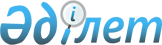 О признании утратившими силу некоторых решений маслихатаРешение маслихата Костанайского района Костанайской области от 2 мая 2018 года № 256. Зарегистрировано Департаментом юстиции Костанайской области 14 мая 2018 года № 7761
      В соответствии со статьей 27 Закона Республики Казахстан от 6 апреля 2016 года "О правовых актах" Костанайский районный маслихат РЕШИЛ:
      1. Признать утратившими силу некоторые решения маслихата:
      от 23 октября 2012 года № 61 "Об установлении категорий автостоянок (паркингов) и увеличении размеров базовых ставок налога на земли, выделенные под автостоянки (паркинги) в Костанайском районе" (зарегистрировано в Реестре государственной регистрации нормативных правовых актов за № 3861, опубликовано 9 ноября 2012 года в газете "Арна");
      от 5 декабря 2016 года № 68 "О внесении изменения в решение маслихата от 23 октября 2012 года № 61 "Об установлении категорий автостоянок (паркингов) и увеличении размеров базовых ставок налога на земли, выделенные под автостоянки (паркинги) в Костанайском районе" (зарегистрировано в Реестре государственной регистрации нормативных правовых актов за № 6766, опубликовано 30 декабря 2016 года в информационно-правовой системе "Әділет").
      2. Настоящее решение вводится в действие по истечении десяти календарных дней после дня его первого официального опубликования.
      "СОГЛАСОВАНО"
      Руководитель республиканского
      государственного учреждения
      "Управление государственных
      доходов по Костанайскому району
      Департамента государственных
      доходов по Костанайской области
      Комитета государственных доходов
      Министерства финансов
      Республики Казахстан"
      ____________________ Ж. Бисекеев
      "2" мая 2018 года
      "СОГЛАСОВАНО"
      Руководитель государственного
      учреждения "Отдел экономики и
      финансов" акимата Костанайского
      района
      ________________ З. Кенжегарина
      "2" мая 2018 года
					© 2012. РГП на ПХВ «Институт законодательства и правовой информации Республики Казахстан» Министерства юстиции Республики Казахстан
				
      Председатель очередной сессии, секретарь Костанайского районного маслихата

Б. Копжасаров
